КРЕМЕНЧУЦЬКА РАЙОННА РАДА   ПОЛТАВСЬКОЇ ОБЛАСТІ(двадцять третя сесія шостого скликання)РІШЕННЯвід “ 30  ” січня       2014 р.    м. КременчукПро приймання-передачу майнаспільної власності територіальнихгромад Кременчуцького району      Керуючись положенням ст. 43, п.п. 4, 5 ст. 60 Закону України «Про місцеве самоврядування в Україні», Законом України «Про передачу об’єктів права державної та комунальної власності», рішенням третьої сесії районної ради шостого скликання від 30.12.2010 року «Про використання майна спільної власності територіальних громад району», рішенням дев’ятнадцятої сесії районної ради шостого скликання від 13.03.2013 року «Про заходи по забезпеченню управління майном спільної власності територіальних громад Кременчуцького району», враховуючи висновки  постійної комісії районної ради з питань промисловості, будівництва, комунального господарства та комунальної власності, районна рада  вирішила:Передати з балансу Кременчуцької центральної районної лікарні на баланс комунального закладу «Кременчуцький районний центр первинної медико-санітарної допомоги» майно, що належить до спільної власності територіальних громад Кременчуцького району, а саме:автошина, розмір 235/75 R15ВС-56 б/камери, в кількості – 2 штуки, загальною вартістю – 1433,33 грн. (одна тисяча чотириста тридцять три гривні 33 коп.);вакуумний усилювач для автомобіля Москвич марки М-2141(рос.: усилитель вакуумн. тормозов), вартість якого складає 413,33 грн. (чотириста тринадцять гривень 33 коп.).Створити комісію з приймання-передачі майна, що визначене в пункті 1 рішення та належить до спільної власності територіальних громад Кременчуцького району,  з балансу Кременчуцької центральної районної лікарні на баланс комунального закладу «Кременчуцький районний центр первинної медико-санітарної допомоги», у складі згідно з додатком № 1Приймання передачу майна, визначеного в пункті 1 рішення, провести в місячний термін та подати акт приймання-передачі на затвердження голові Кременчуцької районної ради. Контроль за виконанням рішення районної ради покласти на постійну комісію районної ради з питань промисловості, будівництва, комунального господарства та комунальної власності.ГОЛОВА РАЙОННОЇ РАДИ						В.А.КРАВЧЕНКО                         Додаток № 1                                                                        до рішення _23__ сесії Кременчуцької                                                                 районної ради 6 скликання від                                                                        30.01.2014 року « Про приймання -                                                                            передачу  майна спільної власності                                                  територіальних громад                                                      Кременчуцького району»Склад комісіїз приймання-передачі майна спільної власності територіальних громад Кременчуцького району Заступник голови районної ради                                           В.П. КамськийКамський Василь Петрович - заступник голови Кременчуцької районної ради, голова комісії Носуль Вікторія Олексіївна  - начальник відділу майна Кременчуцької  районної ради, секретар  комісії Ігнатчук  Марія Володимирівна- головний лікар Кременчуцької центральної районної лікарні, член комісії Поясок Майя Семенівна- головний бухгалтер Кременчуцької центральної районної лікарні, член комісіїБаркан  Артем Анатолійович головний лікар комунального закладу «Кременчуцький районний центр первинної медико-санітарної допомоги», член комісіїГаніна Олена Анатоліївна - головний бухгалтер комунального закладу «Кременчуцький районний центр первинної медико-санітарної допомоги», член комісії  Мулявка Олександр Дмитрович- голова постійної комісії Кременчуцької районної ради з питань промисловості, будівництва, комунального господарства та комунальної власності, депутат районної ради, член комісії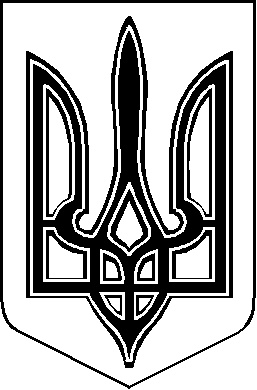 